Avalon Middle School2017-2018  8th Grade Supply List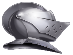 Students may carry a backpack. It should fit neatly under the desks.  Backpacks with wheels are not permitted.Student Planners:  Students will receive an AMS Planner at the beginning of school which serves as a communication tool between students, teachers, and parents.  The AMS Planner is provided by the school and should be treated like a textbook.  If the student's Planner is defaced, destroyed, lost, misplaced, stolen, etc., it must be replaced at the student's expense. (See Student Handbook - AMS Planner)Visit the school's website at www.santarosa.k12.fl.us/AMSIN NO INSTANCE ARE THESE SUPPLIES REQUIRED OR THE COLLECTION OF FEES MANDATORY ACCORDING TO THE SANTA ROSA COUNTY SCHOOL BOARD POLICY 4.19.